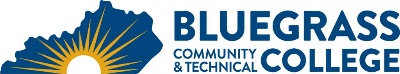 Program Coordinator: Ezra Sword	E-mail: ezra.sword@kctcs.edu		Phone: 859-246-6769Program Website: https://bluegrass.kctcs.edu/education-training/program-finder/construction-technology.aspx Student Name:		Student ID: Students must meet college readiness benchmarks as identified by the Council on Postsecondary Education or remedy the identified skill deficiencies. Graduation Requirements:Advisor Name	__________________________________	Advisor Contact	________________________________First SemesterCredit HoursTermGradePrerequisitesNotesBRX 220 Blueprint Reading for Construction3CAR 126 Intro to Construction 3CAR 127 Intro to Construction – Lab1Coreq:  CAR 126CAR 196 Light Frame Construction II 3CAR 197 Light Frame Construction II – Lab2Coreq:  CAR 196Total Semester Credit Hours12Total Certificate Credit Hours1225% or more of Total Certificate Credit Hours must be earned at BCTCGrade of C or higher in each course required for the certificateAdditional InformationCore courses are on a 4-semester rotation.  Students should take each CAR course when offered. Embedded CredentialsEmbedded CredentialsEmbedded CredentialsEmbedded CredentialsCredentialTitleRequirementsTotal Credit HoursCertificateBasic CarpenterCAR 126, CAR 127, 5 credit hours of Technical Electives9